TASQUES			         CODI D’OFERTA: 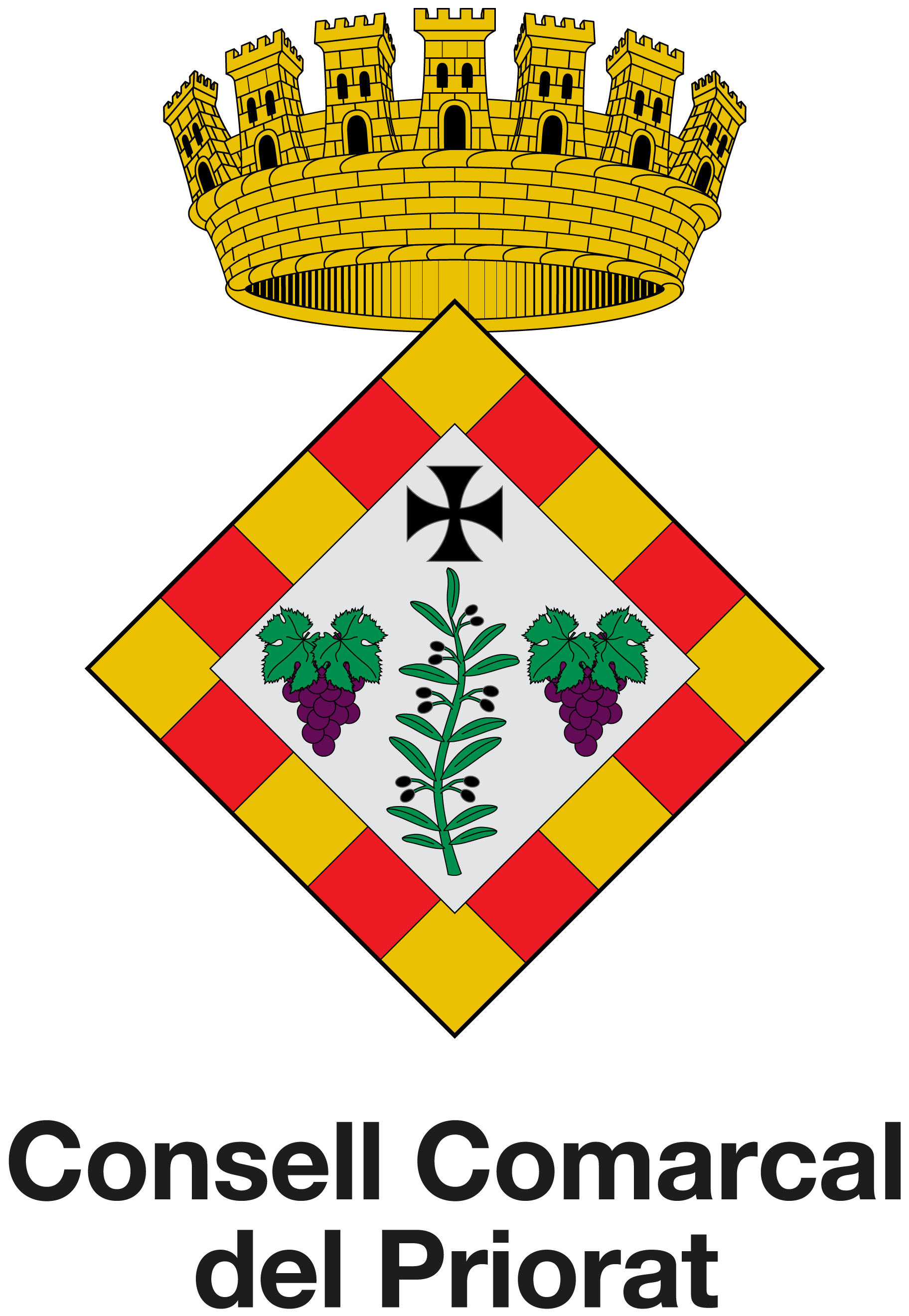 REQUISITSS’OFEREIX 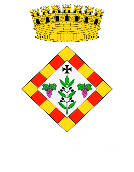 TIPUS DE CONTRACTE:                   TIPUS DE CONTRACTE:                   TIPUS DE JORNADA:                         TIPUS DE JORNADA:                         SALARI BRUT MENSUAL:                 SALARI BRUT MENSUAL:                 NOMBRE DE PAGUES ANY:              NOMBRE DE PAGUES ANY:              JORNADA HORES/SETMANA:          JORNADA HORES/SETMANA:          HORARI:                                              HORARI:                                              Les persones interessades podeu enviar el currículum, indicant codi d’oferta, a: